Year 2 (Friday 5.2.21)                          Exercise: Stretch high and then touch your toes on the opposite foot, do this 10 times. Run on the spot for 20 seconds. Repeat this twice. 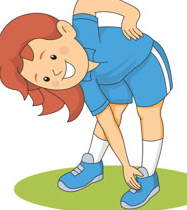 English Use the PowerPoint to help begin to write the beginning of your story. Use your story map from this week to help you write the beginning of the story. Remember not to write the full story. Alternative 1- Use the PowerPoint about the beginning of the story. Use your story map to help write the beginning of your story. Alternative 2- Use the PowerPoint to retell the story using the story map. Identify where the full stops and capital letters should go. Begin to write the first sentences of the story using the word bank as support.Spelling:  hour  sure  sugarHandwriting: a-e, Alternative 1- ‘igh’. Alternative 2- ‘S’Reading: Blue and grey- Look at the front cover of our new text. Make a prediction about the story from the picture and title. Orange and yellow- Use your knowledge of ‘air’. Read and find the real words. AlternativePink and purple- Use the PowerPoint or search Oxford Owl for ‘A pet goldfish’. Read the text. Red and green- Read the story again from yesterday. Answer the questions from the worksheet and talk about the story with an adult. Maths Learning intention- To use division methods.Use the worksheet and apply your knowledge of division to solve these problems. Alternative 1- Use the PowerPoint to consolidate your learning of division as repeated subtraction on a number line. Complete the worksheet using number lines to complete division calculations. Alternative 2- Remind yourself of division as sharing by looking at the PowerPoint from yesterday. Apply your knowledge of division as sharing to complete the worksheet. Geography. Learning intention- To begin to recognise continents and increase knowledge of these. Listen to or read the PowerPoint all about North America. Tell an adult some facts you have learnt this session Use the PowerPoint to help you write your own fact file about North America. You might want to focus on the animals and explain which animals live in each county. You could write about some of the physical features of each countryAlternative 1- Listen to or read the PowerPoint all about North America.  Tell an adult some facts you have learnt this session. Select one of the Countries from the PowerPoint and complete the worksheet. Alternative 2: Listen to or read the PowerPoint all about North America.  Tell an adult some facts you have learnt this session and discuss which country in North America you would like to visit and explain whyRemember school website is: http://www.moorside.newcastle.sch.uk/websiteIf stuck or want to send completed work then email  linda.hall@moorside.newcastle.sch.uk  